Molecular Tech  Fall 2017  Human Citrate Synthase InfoCitrate Synthase (CS) Human [>O75390.2:28-466]. N Term His Tag PLUS TEV
	MDHHHHHHEN LYFQGASSTN LKDILADLIP KEQARIKTFR QQHGKTVVGQ	ITVDMMYGGM RGMKGLVYET SVLDPDEGIR FRGFSIPECQ KLLPKAKGGE	EPLPEGLFWL LVTGHIPTEE QVSWLSKEWA KRAALPSHVV TMLDNFPTNL	HPMSQLSAAV TALNSESNFA RAYANGISRT KYWELIYEDS MDLIAKLPCV	AAKIYRNLYR EGSGIGAIDS NLDWSHNFTN MLGYTDHQFT ELTRLYLTIH	SDHEGGNVSA HTSHLVGSAL SDPYLSFAAA MNGLAGPLHG LANQEVLVWL	TQLQKEVGKD VSDEKLRDYI WNTLNSGRVV PGYGHAVLRK TDPRYTCQRE	FALKHLPNDP MFKLVAQLYK IVPNVLLEQG KAKNPWPNVD AHSGVLLQYY	GMTEMNYYTV LFGVSRALGV LAQLIWSRAL GFPLERPKSM STEGLMKFVD	SKSG	TEV cleavage site is shown in red	6xHis-tag is shown in blue	N mutated to remove internal TEV cleavage sitecDNA Sequence of Citrate synthase [Codon-optimized for expression in BL21 (DE3)].ccATGGATCATCATCACCACCATCACGAGAACCTGTACTTCCAAGGTGCTAGCTCTACCAACCTGAAAGATATCCTGGCTGATCTGATTCCGAAGGAACAGGCACGCATCAAGACCTTCCGTCAGCAGCACGGTAAGACCGTAGTAGGTCAGATCACCGTGGACATGATGTACGGTGGCATGCGTGGTATGAAAGGCCTGGTATACGAAACCTCCGTGCTGGACCCAGACGAAGGCATTCGCTTCCGTGGTTTCTCTATCCCAGAATGTCAGAAACTGCTGCCGAAAGCGAAAGGTGGCGAAGAACCGCTGCCAGAAGGTCTGTTCTGGCTGCTGGTTACTGGTCACATCCCGACCGAGGAACAGGTGTCTTGGCTGTCTAAAGAATGGGCTAAACGTGCAGCACTGCCGTCTCATGTTGTGACCATGCTGGACAACTTCCCAACCAACCTGCATCCGATGTCTCAGCTGAGCGCTGCAGTTACTGCCCTGAACTCCGAATCTAACTTCGCACGTGCGTACGCCAACGGCATCTCTCGCACCAAGTATTGGGAACTGATCTACGAAGATTCTATGGACCTGATTGCTAAACTGCCGTGCGTAGCAGCGAAGATCTATCGTAACCTGTATCGTGAAGGTTCCGGTATTGGTGCAATCGACTCTAACCTGGACTGGAGCCATAACTTCACTAACATGCTGGGCTACACCGACCACCAGTTTACTGAACTGACTCGTCTGTATCTGACTATCCACAGCGATCACGAAGGTGGCAACGTGTCCGCACACACCTCTCACCTGGTAGGCAGCGCTCTGAGCGACCCGTACCTGTCCTTCGCAGCTGCTATGAACGGTCTGGCAGGTCCGCTGCACGGTCTGGCCAATCAGGAAGTTCTGGTATGGCTGACCCAGCTGCAGAAAGAAGTTGGTAAAGATGTTTCTGATGAGAAGCTGCGTGACTACATTTGGAACACTCTGAACAGCGGTCGTGTGGTTCCAGGTTACGGTCATGCTGTTCTGCGTAAGACCGATCCACGTTACACCTGCCAACGCGAGTTCGCTCTGAAACACCTGCCAAACGACCCGATGTTCAAACTGGTTGCGCAGCTGTACAAGATTGTGCCGAACGTTCTGCTGGAGCAAGGTAAAGCAAAGAACCCGTGGCCAAATGTTGACGCACACTCTGGTGTTCTGCTGCAATACTACGGCATGACCGAAATGAACTACTACACTGTGCTGTTCGGTGTGTCTCGTGCACTGGGTGTTCTGGCTCAGCTGATCTGGAGCCGTGCGCTGGGCTTTCCACTGGAACGTCCGAAATCCATGTCTACCGAGGGTCTGATGAAGTTCGTTGACAGCAAATCCGGTTAACTCGAGMap of Citrate Synthase/AA28-466 in pET28a Vector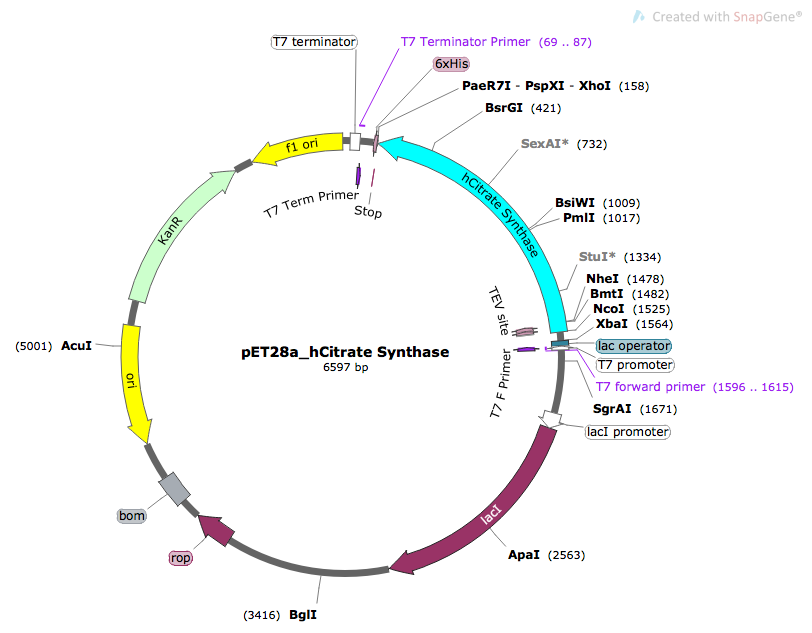 Synthetic gene was cloned into NcoI/XhoI digested pET28a.Open reading frame orientation as illustrated. Not all unique restriction sites are shown in the map. Extra nucleotides or unique restriction sites may be found on both ends of your gene for subcloning purpose.Seq:LOCUS       GS61493-2 pET28a-hCitrate_Synthase_AA28-466        6597 bp ds-DNA    circular SYN 25-Jun-2017DEFINITION  .ACCESSION   .VERSION     .KEYWORDS    GS61493-2 pET28a-hCitrate_Synthase_AA28-466SOURCE      synthetic DNA construct  ORGANISM  synthetic DNA constructREFERENCE   1  (bases 1 to 6597)  AUTHORS   .  TITLE     Direct SubmissionFEATURES             Location/Qualifiers     source          1..6597                     /organism="synthetic DNA construct"                     /mol_type="other DNA"     terminator      26..73                     /note="T7 terminator"                     /note="transcription terminator for bacteriophage T7 RNA                      polymerase"     CDS             complement(140..157)                     /codon_start=1                     /product="6xHis affinity tag"                     /note="6xHis"                     /translation="HHHHHH"     gene            complement(158..1530)                     /note="hCitrate_Synthase_AA28-466"     CDS             complement(1505..1522)                     /codon_start=1                     /product="6xHis affinity tag"                     /note="6xHis"                     /translation="HHHHHH"     protein_bind    1572..1596                     /bound_moiety="lac repressor encoded by lacI"                     /note="lac operator"                     /note="The lac repressor binds to the lac operator to                      inhibit transcription in E. coli. This inhibition can be                      relieved by adding lactose or                      isopropyl-beta-D-thiogalactopyranoside (IPTG)."     promoter        complement(1597..1615)                     /note="T7 promoter"                     /note="promoter for bacteriophage T7 RNA polymerase"     promoter        1924..2001                     /gene="lacI"                     /note="lacI promoter"                     /note="                     "     CDS             2002..3084                     /codon_start=1                     /gene="lacI"                     /product="lac repressor"                     /note="lacI"                     /note="The lac repressor binds to the lac operator to                      inhibit transcription in E. coli. This inhibition can be                      relieved by adding lactose or ORIGIN        1 atccggatat agttcctcct ttcagcaaaa aacccctcaa gacccgttta gaggccccaa       61 ggggttatgc tagttattgc tcagcggtgg cagcagccaa ctcagcttcc tttcgggctt      121 tgttagcagc cggatctcag tggtggtggt ggtggtgctc gagttaaccg gatttgctgt      181 caacgaactt catcagaccc tcggtagaca tggatttcgg acgttccagt ggaaagccca      241 gcgcacggct ccagatcagc tgagccagaa cacccagtgc acgagacaca ccgaacagca      301 cagtgtagta gttcatttcg gtcatgccgt agtattgcag cagaacacca gagtgtgcgt      361 caacatttgg ccacgggttc tttgctttac cttgctccag cagaacgttc ggcacaatct      421 tgtacagctg cgcaaccagt ttgaacatcg ggtcgtttgg caggtgtttc agagcgaact      481 cgcgttggca ggtgtaacgt ggatcggtct tacgcagaac agcatgaccg taacctggaa      541 ccacacgacc gctgttcaga gtgttccaaa tgtagtcacg cagcttctca tcagaaacat      601 ctttaccaac ttctttctgc agctgggtca gccataccag aacttcctga ttggccagac      661 cgtgcagcgg acctgccaga ccgttcatag cagctgcgaa ggacaggtac gggtcgctca      721 gagcgctgcc taccaggtga gaggtgtgtg cggacacgtt gccaccttcg tgatcgctgt      781 ggatagtcag atacagacga gtcagttcag taaactggtg gtcggtgtag cccagcatgt      841 tagtgaagtt atggctccag tccaggttag agtcgattgc accaataccg gaaccttcac      901 gatacaggtt acgatagatc ttcgctgcta cgcacggcag tttagcaatc aggtccatag      961 aatcttcgta gatcagttcc caatacttgg tgcgagagat gccgttggcg tacgcacgtg     1021 cgaagttaga ttcggagttc agggcagtaa ctgcagcgct cagctgagac atcggatgca     1081 ggttggttgg gaagttgtcc agcatggtca caacatgaga cggcagtgct gcacgtttag     1141 cccattcttt agacagccaa gacacctgtt cctcggtcgg gatgtgacca gtaaccagca     1201 gccagaacag accttctggc agcggttctt cgccaccttt cgctttcggc agcagtttct     1261 gacattctgg gatagagaaa ccacggaagc gaatgccttc gtctgggtcc agcacggagg     1321 tttcgtatac caggcctttc ataccacgca tgccaccgta catcatgtcc acggtgatct     1381 gacctactac ggtcttaccg tgctgctgac ggaaggtctt gatgcgtgcc tgttccttcg     1441 gaatcagatc agccaggata tctttcaggt tggtagagct agcaccttgg aagtacaggt     1501 tctcgtgatg gtggtgatga tgatccatgg tatatctcct tcttaaagtt aaacaaaatt     1561 atttctagag gggaattgtt atccgctcac aattccccta tagtgagtcg tattaatttc     1621 gcgggatcga gatctcgatc ctctacgccg gacgcatcgt ggccggcatc accggcgcca     1681 caggtgcggt tgctggcgcc tatatcgccg acatcaccga tggggaagat cgggctcgcc     1741 acttcgggct catgagcgct tgtttcggcg tgggtatggt ggcaggcccc gtggccgggg     1801 gactgttggg cgccatctcc ttgcatgcac cattccttgc ggcggcggtg ctcaacggcc     1861 tcaacctact actgggctgc ttcctaatgc aggagtcgca taagggagag cgtcgagatc     1921 ccggacacca tcgaatggcg caaaaccttt cgcggtatgg catgatagcg cccggaagag     1981 agtcaattca gggtggtgaa tgtgaaacca gtaacgttat acgatgtcgc agagtatgcc     2041 ggtgtctctt atcagaccgt ttcccgcgtg gtgaaccagg ccagccacgt ttctgcgaaa     2101 acgcgggaaa aagtggaagc ggcgatggcg gagctgaatt acattcccaa ccgcgtggca     2161 caacaactgg cgggcaaaca gtcgttgctg attggcgttg ccacctccag tctggccctg     2221 cacgcgccgt cgcaaattgt cgcggcgatt aaatctcgcg ccgatcaact gggtgccagc     2281 gtggtggtgt cgatggtaga acgaagcggc gtcgaagcct gtaaagcggc ggtgcacaat     2341 cttctcgcgc aacgcgtcag tgggctgatc attaactatc cgctggatga ccaggatgcc     2401 attgctgtgg aagctgcctg cactaatgtt ccggcgttat ttcttgatgt ctctgaccag     2461 acacccatca acagtattat tttctcccat gaagacggta cgcgactggg cgtggagcat     2521 ctggtcgcat tgggtcacca gcaaatcgcg ctgttagcgg gcccattaag ttctgtctcg     2581 gcgcgtctgc gtctggctgg ctggcataaa tatctcactc gcaatcaaat tcagccgata     2641 gcggaacggg aaggcgactg gagtgccatg tccggttttc aacaaaccat gcaaatgctg     2701 aatgagggca tcgttcccac tgcgatgctg gttgccaacg atcagatggc gctgggcgca     2761 atgcgcgcca ttaccgagtc cgggctgcgc gttggtgcgg atatctcggt agtgggatac     2821 gacgataccg aagacagctc atgttatatc ccgccgttaa ccaccatcaa acaggatttt     2881 cgcctgctgg ggcaaaccag cgtggaccgc ttgctgcaac tctctcaggg ccaggcggtg     2941 aagggcaatc agctgttgcc cgtctcactg gtgaaaagaa aaaccaccct ggcgcccaat     3001 acgcaaaccg cctctccccg cgcgttggcc gattcattaa tgcagctggc acgacaggtt     3061 tcccgactgg aaagcgggca gtgagcgcaa cgcaattaat gtaagttagc tcactcatta     3121 ggcaccggga tctcgaccga tgcccttgag agccttcaac ccagtcagct ccttccggtg     3181 ggcgcggggc atgactatcg tcgccgcact tatgactgtc ttctttatca tgcaactcgt     3241 aggacaggtg ccggcagcgc tctgggtcat tttcggcgag gaccgctttc gctggagcgc     3301 gacgatgatc ggcctgtcgc ttgcggtatt cggaatcttg cacgccctcg ctcaagcctt     3361 cgtcactggt cccgccacca aacgtttcgg cgagaagcag gccattatcg ccggcatggc     3421 ggccccacgg gtgcgcatga tcgtgctcct gtcgttgagg acccggctag gctggcgggg     3481 ttgccttact ggttagcaga atgaatcacc gatacgcgag cgaacgtgaa gcgactgctg     3541 ctgcaaaacg tctgcgacct gagcaacaac atgaatggtc ttcggtttcc gtgtttcgta     3601 aagtctggaa acgcggaagt cagcgccctg caccattatg ttccggatct gcatcgcagg     3661 atgctgctgg ctaccctgtg gaacacctac atctgtatta acgaagcgct ggcattgacc     3721 ctgagtgatt tttctctggt cccgccgcat ccataccgcc agttgtttac cctcacaacg     3781 ttccagtaac cgggcatgtt catcatcagt aacccgtatc gtgagcatcc tctctcgttt     3841 catcggtatc attaccccca tgaacagaaa tcccccttac acggaggcat cagtgaccaa     3901 acaggaaaaa accgccctta acatggcccg ctttatcaga agccagacat taacgcttct     3961 ggagaaactc aacgagctgg acgcggatga acaggcagac atctgtgaat cgcttcacga     4021 ccacgctgat gagctttacc gcagctgcct cgcgcgtttc ggtgatgacg gtgaaaacct     4081 ctgacacatg cagctcccgg agacggtcac agcttgtctg taagcggatg ccgggagcag     4141 acaagcccgt cagggcgcgt cagcgggtgt tggcgggtgt cggggcgcag ccatgaccca     4201 gtcacgtagc gatagcggag tgtatactgg cttaactatg cggcatcaga gcagattgta     4261 ctgagagtgc accatatatg cggtgtgaaa taccgcacag atgcgtaagg agaaaatacc     4321 gcatcaggcg ctcttccgct tcctcgctca ctgactcgct gcgctcggtc gttcggctgc     4381 ggcgagcggt atcagctcac tcaaaggcgg taatacggtt atccacagaa tcaggggata     4441 acgcaggaaa gaacatgtga gcaaaaggcc agcaaaaggc caggaaccgt aaaaaggccg     4501 cgttgctggc gtttttccat aggctccgcc cccctgacga gcatcacaaa aatcgacgct     4561 caagtcagag gtggcgaaac ccgacaggac tataaagata ccaggcgttt ccccctggaa     4621 gctccctcgt gcgctctcct gttccgaccc tgccgcttac cggatacctg tccgcctttc     4681 tcccttcggg aagcgtggcg ctttctcata gctcacgctg taggtatctc agttcggtgt     4741 aggtcgttcg ctccaagctg ggctgtgtgc acgaaccccc cgttcagccc gaccgctgcg     4801 ccttatccgg taactatcgt cttgagtcca acccggtaag acacgactta tcgccactgg     4861 cagcagccac tggtaacagg attagcagag cgaggtatgt aggcggtgct acagagttct     4921 tgaagtggtg gcctaactac ggctacacta gaaggacagt atttggtatc tgcgctctgc     4981 tgaagccagt taccttcgga aaaagagttg gtagctcttg atccggcaaa caaaccaccg     5041 ctggtagcgg tggttttttt gtttgcaagc agcagattac gcgcagaaaa aaaggatctc     5101 aagaagatcc tttgatcttt tctacggggt ctgacgctca gtggaacgaa aactcacgtt     5161 aagggatttt ggtcatgaac aataaaactg tctgcttaca taaacagtaa tacaaggggt     5221 gttatgagcc atattcaacg ggaaacgtct tgctctaggc cgcgattaaa ttccaacatg     5281 gatgctgatt tatatgggta taaatgggct cgcgataatg tcgggcaatc aggtgcgaca     5341 atctatcgat tgtatgggaa gcccgatgcg ccagagttgt ttctgaaaca tggcaaaggt     5401 agcgttgcca atgatgttac agatgagatg gtcagactaa actggctgac ggaatttatg     5461 cctcttccga ccatcaagca ttttatccgt actcctgatg atgcatggtt actcaccact     5521 gcgatccccg ggaaaacagc attccaggta ttagaagaat atcctgattc aggtgaaaat     5581 attgttgatg cgctggcagt gttcctgcgc cggttgcatt cgattcctgt ttgtaattgt     5641 ccttttaaca gcgatcgcgt atttcgtctc gctcaggcgc aatcacgaat gaataacggt     5701 ttggttgatg cgagtgattt tgatgacgag cgtaatggct ggcctgttga acaagtctgg     5761 aaagaaatgc ataaactttt gccattctca ccggattcag tcgtcactca tggtgatttc     5821 tcacttgata accttatttt tgacgagggg aaattaatag gttgtattga tgttggacga     5881 gtcggaatcg cagaccgata ccaggatctt gccatcctat ggaactgcct cggtgagttt     5941 tctccttcat tacagaaacg gctttttcaa aaatatggta ttgataatcc tgatatgaat     6001 aaattgcagt ttcatttgat gctcgatgag tttttctaag aattaattca tgagcggata     6061 catatttgaa tgtatttaga aaaataaaca aataggggtt ccgcgcacat ttccccgaaa     6121 agtgccacct aaattgtaag cgttaatatt ttgttaaaat tcgcgttaaa tttttgttaa     6181 atcagctcat tttttaacca ataggccgaa atcggcaaaa tcccttataa atcaaaagaa     6241 tagaccgaga tagggttgag tgttgttcca gtttggaaca agagtccact attaaagaac     6301 gtggactcca acgtcaaagg gcgaaaaacc gtctatcagg gcgatggccc actacgtgaa     6361 ccatcaccct aatcaagttt tttggggtcg aggtgccgta aagcactaaa tcggaaccct     6421 aaagggagcc cccgatttag agcttgacgg ggaaagccgg cgaacgtggc gagaaaggaa     6481 gggaagaaag cgaaaggagc gggcgctagg gcgctggcaa gtgtagcggt cacgctgcgc     6541 gtaaccacca cacccgccgc gcttaatgcg ccgctacagg gcgcgtccca ttcgcca//